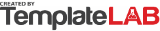 CONTRACTORCONTRACTORCONTRACTORCONTRACTORCONTRACTORCONTRACTORCONTRACTORCONTRACTORCONTRACTORCONTRACTORCONTRACTORTIMESHEETTIMESHEETTIMESHEETTIMESHEETTIMESHEETTIMESHEETTIMESHEETTIMESHEETTIMESHEETTIMESHEETTIMESHEETContractor: John DoeContractor: John DoeContractor: John DoeContractor: John DoeContractor: John DoeContractor: John DoeContractor: John DoeContractor: John DoeClient: Sawayn LtdClient: Sawayn LtdClient: Sawayn LtdStart Date: 03/04/2023Start Date: 03/04/2023Start Date: 03/04/2023Start Date: 03/04/2023Start Date: 03/04/2023Start Date: 03/04/2023Start Date: 03/04/2023Start Date: 03/04/2023End Date: 30/04/2023End Date: 30/04/2023End Date: 30/04/2023Supervisor: Johnathan SillySupervisor: Johnathan SillySupervisor: Johnathan SillySupervisor: Johnathan SillySupervisor: Johnathan SillySupervisor: Johnathan SillySupervisor: Johnathan SillySupervisor: Johnathan SillyStatus: Ongoing (Roof construction phase)Status: Ongoing (Roof construction phase)Status: Ongoing (Roof construction phase)DateDateStart TimeStart TimeEnd TimeEnd TimePropertyPropertyPropertyPropertyTotal Hrs03/04/202303/04/202308:0008:0016:0016:003456 Duffy Street, Arlington, IN 600053456 Duffy Street, Arlington, IN 600053456 Duffy Street, Arlington, IN 600053456 Duffy Street, Arlington, IN 6000508:0004/04/202304/04/202307:3007:3015:3015:303456 Duffy Street, Arlington, IN 600053456 Duffy Street, Arlington, IN 600053456 Duffy Street, Arlington, IN 600053456 Duffy Street, Arlington, IN 6000508:0005/04/202305/04/202308:3008:3017:3017:303456 Duffy Street, Arlington, IN 600053456 Duffy Street, Arlington, IN 600053456 Duffy Street, Arlington, IN 600053456 Duffy Street, Arlington, IN 6000509:0006/04/202306/04/202307:0007:0016:0016:003456 Duffy Street, Arlington, IN 600053456 Duffy Street, Arlington, IN 600053456 Duffy Street, Arlington, IN 600053456 Duffy Street, Arlington, IN 6000509:0007/04/202307/04/202308:0008:0016:0016:0023 Benson Park Drive, Oklahoma, OK 7310223 Benson Park Drive, Oklahoma, OK 7310223 Benson Park Drive, Oklahoma, OK 7310223 Benson Park Drive, Oklahoma, OK 7310208:00TOTAL HOURS:TOTAL HOURS:42:00COMPANY NAMECOMPANY NAMECOMPANY NAMECOMPANY NAMECOMPANY NAMECOMPANY NAMECOMPANY NAMECOMPANY NAMECOMPANY NAMECOMPANY NAMECOMPANY NAME177 Black Road, Indiana, IN 22557  *  office@schmeler.com  *  (555) 1000 255 522177 Black Road, Indiana, IN 22557  *  office@schmeler.com  *  (555) 1000 255 522177 Black Road, Indiana, IN 22557  *  office@schmeler.com  *  (555) 1000 255 522177 Black Road, Indiana, IN 22557  *  office@schmeler.com  *  (555) 1000 255 522177 Black Road, Indiana, IN 22557  *  office@schmeler.com  *  (555) 1000 255 522177 Black Road, Indiana, IN 22557  *  office@schmeler.com  *  (555) 1000 255 522177 Black Road, Indiana, IN 22557  *  office@schmeler.com  *  (555) 1000 255 522177 Black Road, Indiana, IN 22557  *  office@schmeler.com  *  (555) 1000 255 522177 Black Road, Indiana, IN 22557  *  office@schmeler.com  *  (555) 1000 255 522177 Black Road, Indiana, IN 22557  *  office@schmeler.com  *  (555) 1000 255 522177 Black Road, Indiana, IN 22557  *  office@schmeler.com  *  (555) 1000 255 522© TemplateLab.com © TemplateLab.com © TemplateLab.com © TemplateLab.com © TemplateLab.com 